附件 1学生在校就读确认书兹确认 	，（性别） 	，身份证号码 		，系广西 	县（市、区）人， 户属性 	【请选择：A.2016 年以来脱贫户；B.2014、2015 年退出户；C.2014、2015 年退出户中的脱贫不稳定户；D.边缘易致贫户；E.突发严重困难户】，现在 		（学校） 	级 	专业学习，学历层次 	（请选择：A.中职；B.中职—广西右江民族商业学校文秀巾帼 励志班；C.高职），学号 	，学制     年。本确认书由村“两委”干部或驻村第一书记、工作队员出具，并对确认书的真实性负责。出具人签名：出具人联系电话： 出具人身份类别： 	年  	月  	日附件 2         县（市、区）    	乡（镇）   	村在校就读职业学历教育学生汇总表备注：①以行政村为单位汇总。②“学历层次”、“户属性”对应学生在校就读确认书的选项填写。附件 3县级乡村振兴局主办的短期技能培训审批表附件 4短期技能培训以奖代补审批表附件 5 	   年 	  区农村实用技术培训学员补助和教师课酬签领表区名：	承培单位：	培训班名称：	培训时间：填报人：	联系方式：	填报时间：	分管领导：序号学生姓名身份证号码就读学校学历层次学历层次入学时间户属性惠民惠农财政补贴资金“一卡通”信息惠民惠农财政补贴资金“一卡通”信息惠民惠农财政补贴资金“一卡通”信息惠民惠农财政补贴资金“一卡通”信息惠民惠农财政补贴资金“一卡通”信息序号学生姓名身份证号码就读学校学历层次学历层次入学时间户属性户名户名开户银行     账号     账号村委会意见：村委会意见：主要负责人签字： 村委会盖章：时间：	年	月主要负责人签字： 村委会盖章：时间：	年	月主要负责人签字： 村委会盖章：时间：	年	月日乡（镇）人民政府意见：乡（镇）人民政府意见：乡（镇）人民政府意见：经办人签字：乡（镇）人民政府盖章：时间：	年	月经办人签字：乡（镇）人民政府盖章：时间：	年	月经办人签字：乡（镇）人民政府盖章：时间：	年	月日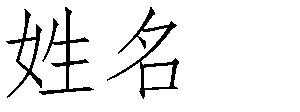 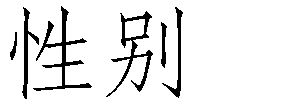 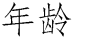 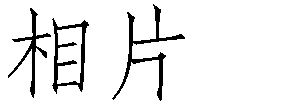 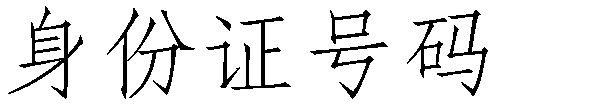 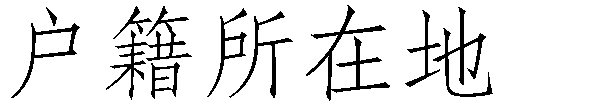 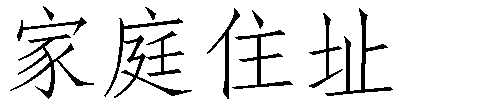 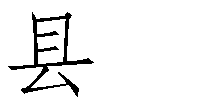 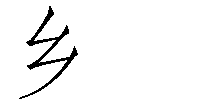 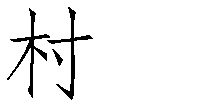 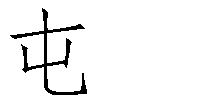 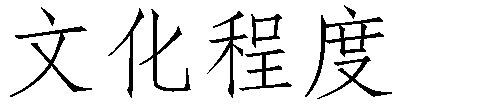 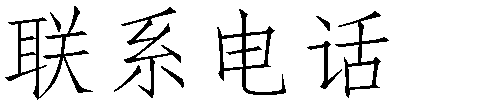 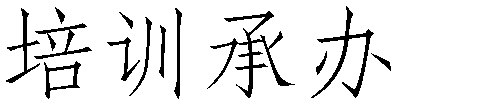 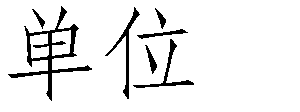 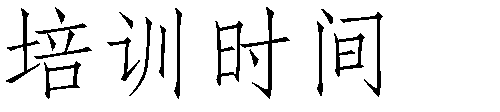 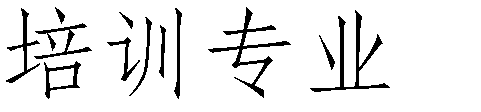 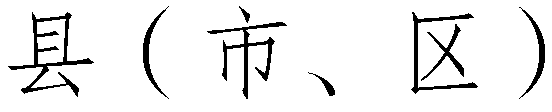 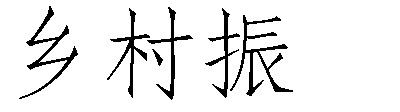 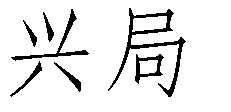 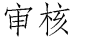 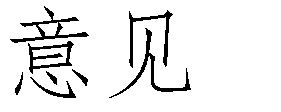 户属性（   ）：A.2016年以来脱贫户；B.2014、2015年退出户；	C.2014、2015年退出户中的脱贫不稳定户；D.边缘易致分户；E.突出严重困难户。户属性（   ）：A.2016年以来脱贫户；B.2014、2015年退出户；	C.2014、2015年退出户中的脱贫不稳定户；D.边缘易致分户；E.突出严重困难户。户属性（   ）：A.2016年以来脱贫户；B.2014、2015年退出户；	C.2014、2015年退出户中的脱贫不稳定户；D.边缘易致分户；E.突出严重困难户。户属性（   ）：A.2016年以来脱贫户；B.2014、2015年退出户；	C.2014、2015年退出户中的脱贫不稳定户；D.边缘易致分户；E.突出严重困难户。户属性（   ）：A.2016年以来脱贫户；B.2014、2015年退出户；	C.2014、2015年退出户中的脱贫不稳定户；D.边缘易致分户；E.突出严重困难户。户属性（   ）：A.2016年以来脱贫户；B.2014、2015年退出户；	C.2014、2015年退出户中的脱贫不稳定户；D.边缘易致分户；E.突出严重困难户。户属性（   ）：A.2016年以来脱贫户；B.2014、2015年退出户；	C.2014、2015年退出户中的脱贫不稳定户；D.边缘易致分户；E.突出严重困难户。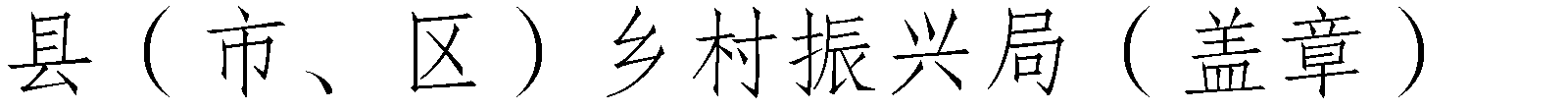 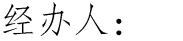 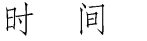 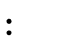 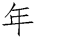 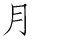 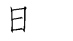 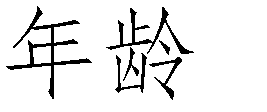 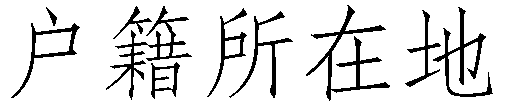 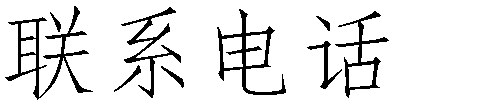 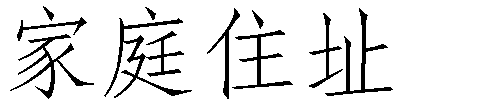 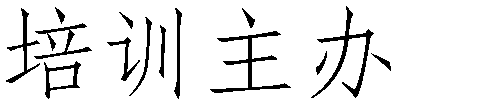 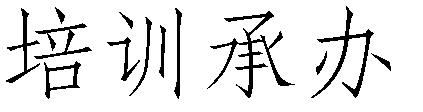 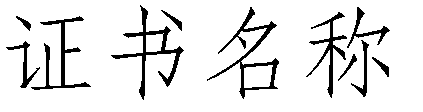 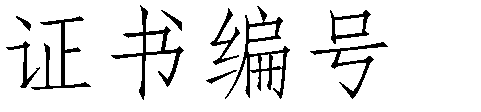 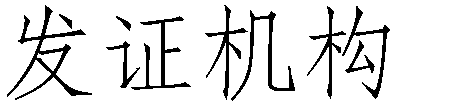 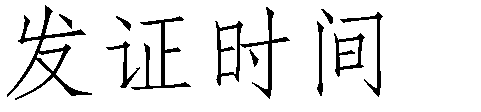 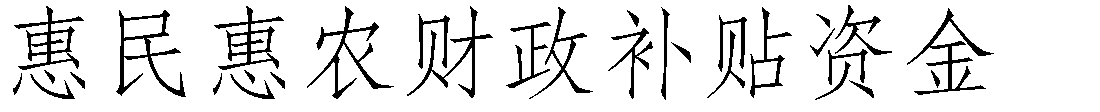 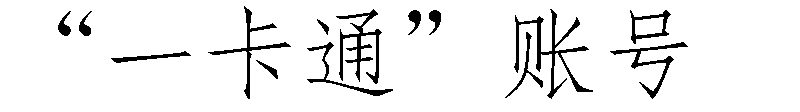 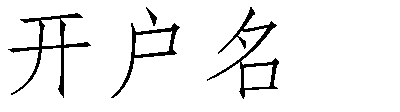 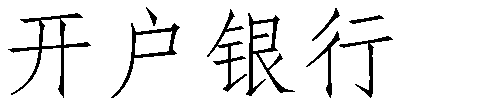 县（市、区）乡村振兴局审核意见户属性（   ）：A.2016年以来脱贫户；B.2014、2015年退出户；C.2014、2015年退出户中的脱贫不稳定户；D.边缘易致分户；E.突出严重困难户。户属性（   ）：A.2016年以来脱贫户；B.2014、2015年退出户；C.2014、2015年退出户中的脱贫不稳定户；D.边缘易致分户；E.突出严重困难户。户属性（   ）：A.2016年以来脱贫户；B.2014、2015年退出户；C.2014、2015年退出户中的脱贫不稳定户；D.边缘易致分户；E.突出严重困难户。户属性（   ）：A.2016年以来脱贫户；B.2014、2015年退出户；C.2014、2015年退出户中的脱贫不稳定户；D.边缘易致分户；E.突出严重困难户。户属性（   ）：A.2016年以来脱贫户；B.2014、2015年退出户；C.2014、2015年退出户中的脱贫不稳定户；D.边缘易致分户；E.突出严重困难户。户属性（   ）：A.2016年以来脱贫户；B.2014、2015年退出户；C.2014、2015年退出户中的脱贫不稳定户；D.边缘易致分户；E.突出严重困难户。户属性（   ）：A.2016年以来脱贫户；B.2014、2015年退出户；C.2014、2015年退出户中的脱贫不稳定户；D.边缘易致分户；E.突出严重困难户。县（市、区）乡村振兴局审核意见是否获得雨露计划学历教育补助的在校学生（   ）：A.是；  B.否。是否获得雨露计划学历教育补助的在校学生（   ）：A.是；  B.否。是否获得雨露计划学历教育补助的在校学生（   ）：A.是；  B.否。是否获得雨露计划学历教育补助的在校学生（   ）：A.是；  B.否。是否获得雨露计划学历教育补助的在校学生（   ）：A.是；  B.否。是否获得雨露计划学历教育补助的在校学生（   ）：A.是；  B.否。是否获得雨露计划学历教育补助的在校学生（   ）：A.是；  B.否。县（市、区）乡村振兴局审核意见证书是否可在网上查证（   ）：A.是；  B.否。证书是否可在网上查证（   ）：A.是；  B.否。证书是否可在网上查证（   ）：A.是；  B.否。证书是否可在网上查证（   ）：A.是；  B.否。证书是否可在网上查证（   ）：A.是；  B.否。证书是否可在网上查证（   ）：A.是；  B.否。证书是否可在网上查证（   ）：A.是；  B.否。县（市、区）乡村振兴局审核意见县（市、区）乡村振兴局（盖章）       经办人：                                     时  间：     年    月   日县（市、区）乡村振兴局（盖章）       经办人：                                     时  间：     年    月   日县（市、区）乡村振兴局（盖章）       经办人：                                     时  间：     年    月   日县（市、区）乡村振兴局（盖章）       经办人：                                     时  间：     年    月   日县（市、区）乡村振兴局（盖章）       经办人：                                     时  间：     年    月   日县（市、区）乡村振兴局（盖章）       经办人：                                     时  间：     年    月   日县（市、区）乡村振兴局（盖章）       经办人：                                     时  间：     年    月   日一、学员补助签领一、学员补助签领一、学员补助签领一、学员补助签领一、学员补助签领一、学员补助签领一、学员补助签领一、学员补助签领一、学员补助签领一、学员补助签领一、学员补助签领一、学员补助签领乡（镇）名村（屯）名姓  名性别身份证号码文化程度户属性培训时间（天）补助金额（元）惠民惠农财政补贴资金“一卡通”户名、开户行、账号   联系电话学员签名二、授课教师课酬签领二、授课教师课酬签领二、授课教师课酬签领二、授课教师课酬签领二、授课教师课酬签领二、授课教师课酬签领二、授课教师课酬签领二、授课教师课酬签领二、授课教师课酬签领二、授课教师课酬签领二、授课教师课酬签领二、授课教师课酬签领姓名性别单 位单 位职 称授课时间授课内容授课内容课酬（元）银行卡户名、开户行、账号联系电话教师签名